В соответствии со статьей 3 областного закона «Об отдельных вопросах осуществления контроля за расходами лиц, замещающих государственные должности Смоленской области, государственных гражданских служащих Смоленской области, лиц, замещающих муниципальные должности на постоянной основе, муниципальных служащих, а также за расходами их супруг (супругов) и несовершеннолетних детей» п о с т а н о в л я ю:1. Утвердить прилагаемый Порядок принятия решения об осуществлении контроля за расходами лиц, указанных в статье 2 областного закона «Об отдельных вопросах осуществления контроля за расходами лиц, замещающих государственные должности Смоленской области, государственных гражданских служащих Смоленской области, лиц, замещающих муниципальные должности на постоянной основе, муниципальных служащих, а также за расходами их супруг (супругов) и несовершеннолетних детей».2. Признать утратившим силу Указ Губернатора Смоленской области от 19.02.2014 № 18 «Об утверждении Порядка принятия решения об осуществлении контроля за расходами лиц, указанных в пункте 3 статьи 1 областного закона «О представлении лицами, замещающими государственные должности Смоленской области, государственными гражданскими служащими Смоленской области, лицами, замещающими муниципальные должности на постоянной основе, муниципальными служащими сведений о своих расходах, а также о расходах своих супруги (супруга) и несовершеннолетних детей и об отдельных вопросах осуществления контроля за расходами указанных лиц, а также за расходами их супруг (супругов) и несовершеннолетних детей».УТВЕРЖДЕНУказом ГубернатораСмоленской областиот 07.07.2015  № 47ПОРЯДОКпринятия решения об осуществлении контроля за расходами лиц, указанных в статье 2 областного закона «Об отдельных вопросах осуществления контроля за расходами лиц, замещающих государственные должности Смоленской области, государственных гражданских служащих Смоленской области, лиц, замещающих муниципальные должности на постоянной основе, муниципальных служащих, а также за расходами их супруг (супругов) и несовершеннолетних детей»1. Настоящий  Порядок  определяет правила принятия решения                         об осуществлении контроля за соответствием расходов  лиц, указанных в               статье 2 областного  закона  «Об отдельных вопросах осуществления контроля за расходами лиц, замещающих государственные должности Смоленской области, государственных гражданских служащих Смоленской области, лиц, замещающих муниципальные должности на постоянной основе, муниципальных служащих, а также за расходами их супруг (супругов) и несовершеннолетних детей» (далее - областной закон),  общему  доходу соответствующего лица и  его супруги (супруга) за  три последних  года, предшествующих отчетному периоду (далее - контроль за расходами).2. Основанием для принятия решения об осуществлении контроля                   за расходами лиц, указанных  в статье 2 областного закона, является достаточная информация о том, что данным лицом совершена сделка по приобретению земельного участка, другого объекта недвижимости, транспортного средства, ценных бумаг, акций (долей участия, паев в уставных (складочных) капиталах организаций) на сумму, превышающую общий доход данного лица и его супруги (супруга) за три последних  года, предшествующих совершению сделки. Указанная информация в письменной форме может быть представлена в установленном порядке  органами, организациями или лицами,  указанными в части 1 статьи 4     Федерального закона «О контроле  за соответствием расходов лиц,          замещающих государственные должности, и иных лиц их                              доходам», уполномоченному на принятие решения об осуществлении контроля        за расходами должностному лицу.3. Решение об осуществлении контроля за расходами принимается:1) Губернатором Смоленской области - в отношении лиц,                замещающих государственные должности Смоленской области: Уполномоченного по правам человека в Смоленской области, председателя избирательной комиссии Смоленской области, заместителя председателя избирательной комиссии Смоленской области, секретаря избирательной комиссии Смоленской области, члена избирательной комиссии Смоленской области с правом решающего голоса, работающего в комиссии на постоянной (штатной) основе, председателя Контрольно-счетной палаты Смоленской области, первого заместителя Губернатора Смоленской области, заместителя Губернатора Смоленской области, заместителя Губернатора Смоленской области – руководителя Аппарата Администрации Смоленской области, заместителя Губернатора Смоленской области – начальника  департамента, заместителя Губернатора Смоленской области – руководителя  представительства Администрации Смоленской области, начальника департамента, входящего в состав Администрации Смоленской области, должности государственной  гражданской службы Смоленской области, назначение на которые и освобождение от которых осуществляется Губернатором Смоленской области,          в отношении лиц, замещающих муниципальные должности на постоянной основе;2) представителем нанимателя - в отношении государственных гражданских служащих Смоленской области с учетом положений части 6 статьи 1 областного закона «О государственных должностях Смоленской области и о государственной гражданской службе Смоленской области», в отношении муниципальных служащих, замещающих должности муниципальной службы, включенные в перечень должностей муниципальной службы, при замещении которых муниципальные служащие обязаны представлять сведения о своих расходах, а также о расходах своих супруги (супруга) и несовершеннолетних детей.4. Решение об осуществлении контроля за расходами принимается и оформляется в письменной форме правовым актом, подписанным соответствующим должностным лицом, указанным в пункте 3 настоящего Порядка, отдельно в отношении каждого лица в течение пяти рабочих дней со дня поступления информации, предусмотренной пунктом 2 настоящего Порядка.5. Решение об осуществлении контроля за расходами с приложением материалов, послуживших основанием для принятия решения об осуществлении контроля за расходами, в течение двух рабочих дней со дня принятия такого решения направляется заместителю Губернатора Смоленской области – руководителю Аппарата Администрации Смоленской области для поручения об осуществлении контроля за расходами отделу региональной безопасности и противодействия коррупции Аппарата Администрации Смоленской области.6. Отдел региональной безопасности и противодействия коррупции Аппарата Администрации Смоленской области (далее - отдел) не позднее двух рабочих дней со дня получения решения об осуществлении контроля за расходами уведомляет лицо, в отношении которого принято данное решение, в письменной форме о принятом решении.7. Отдел осуществляет контроль за расходами с учетом требований федерального и областного законодательства.8. Отдел проводит проверку не более 14 рабочих дней.9. После проведения проверки отдел представляет справку заместителю Губернатора Смоленской области - руководителю Аппарата Администрации Смоленской области, который затем доводит эту справку до сведения Губернатора Смоленской области и (или) представителя нанимателя для последующего принятия ими решения в соответствии с требованиями федерального законодательства.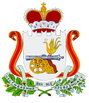 У  К  А  ЗГУБЕРНАТОРА СМОЛЕНСКОЙ ОБЛАСТИот  07.07.2015  № 47 Об утверждении Порядка принятия решения об осуществлении контроля за расходами лиц, указанных в    статье 2 областного закона «Об отдельных вопросах осуществления контроля за расходами лиц, замещающих государственные должности Смоленской области, государственных гражданских служащих Смоленской области, лиц, замещающих муниципальные должности на постоянной основе, муниципальных служащих, а также за расходами их супруг (супругов) и несовершеннолетних детей»Временно исполняющий обязанностиГубернатора Смоленской области	А.В. Островский